Інформація про викладацький складКомунального закладу «МелітопольськИЙ медичнИЙ фаховий коледж» Запорізької обласної ради станом на 01 жовтня 2021 р.Директор КЗ «Мелітопольський медичний фаховий коледж»                                                                                                      Іван НАСТАСЯК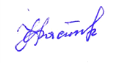 № з/пПрізвище, ім’я, по батьковіДата народженняОсвіта(повна назва закладу, спеціальність та кваліфікація за дипломом)ПосадаЗаг. пед. стажДисципліни, які викладає, загальне педагогічне навантаженняНауковий ступінь,кваліфікаційна категорія, педагогічне звання, рік останньої атестаціїПідвищення кваліфікації/стажування (дата, назва  закладу (організації, підприємства, установи) та тематика курсів/стажування)123456789Штатні викладачіШтатні викладачіШтатні викладачіШтатні викладачіШтатні викладачіШтатні викладачіШтатні викладачіШтатні викладачіШтатні викладачі1.АблятіфоваНаталя Олександрівна03.08.1982Мелітопольський державний педагогічний університет, 2004, Педагогіка і методика середньої освіти. Мова і література німецька, англійська», вчитель німецької, англійської мов та зарубіжної літературиВикладачГолова циклової комісії гуманітарних та соціально-економічних дисциплін18Іноземна мова (за проф.спрям.)856Спеціаліст вищої категорії, 201807.04.2017 р., Мелітопольський державний педагогічний університет ім. Б. Хмельницького, «Німецька мова», посвідчення № 21-37-06-22.Андреєва Оксана Миколаївна18.10.1973Мелітопольське медичне училище, 1994, «Лікувальна справа», фельдшерМелітопольський державний педагогічний університет, 2001,  «Практична психологія», практичний психолог у закладах освіти «Тернопільський державний медичний університет імені І.Я.Горбачевського Міністерства охорони здоров’я України», 2015 «Сестринська справа» бакалавр медична сестра«Тернопільський державний медичний університет імені І.Я.Горбачевського Міністерства охорони здоров’я України», 2017 р., магістр, «Сестринська справа», науковий співробітник (сестринська справа, акушерство)Викладач8Громадське здоров’я та громадське медсестринствоМ/с в геронтології, геріатрії та паліативній медициніОснови психології та міжособове спілкування, 965Спеціаліст першої категорії,201916.03.2018 р., Мелітопольський державний педагогічний університет ім. Б. Хмельницького, «Загальна та медична психологія», посвідчення № 15-37-06-73.Блінкова Поліна Юріївна05.09.1982Мелітопольське медичне училище, 2002,  «Сестринська справа»,  медична сестра. Мелітопольський інститут екології та соціальних технологій вищого навчального закладу «Відкритий міжнародний університет розвитку людини «Україна», 2008, «Фізична реабілітація», магістр з фізичної реабілітації, викладач  вищого навчального закладуВикладач9Медична та соціальна реабілітація, 297Спеціаліст першої категорії, 2021 05.03.2021 р., Запорізький національний університет, економіко-гуманітарний факультет у м. Мелітополі, кафедра фізичної реабілітації.«Медична та соціальна реабілітація», посвідчення № 04-28/01-214.Бондар ЛарисаМиколаївна27.06.1973Мелітопольський державний педагогічний університет, 2002, «Педагогіка і методика середньої освіти. Українська мова і література»,  вчитель української мови і літературиВикладач18Зарубіжна літератураУкраїнська літератураУкраїнська мова (за проф.спрям.)1030Спеціаліст вищої категорії, 202026.02.2020, Мелітопольський державний педагогічний університет ім. Б.Хмельницького, «Українська мова», посвідчення № 07-38-04-06; 21.02.2020, Таврійський державний агротехнологічний університет ім. Д.Моторного, участь у семінарі-тренінгу «Сучасні тенденції підготовки здобувачів фахової передвищої освіти», сертифікат № 25/02-32	5Брага ЛіліяОлександрівна24.11.1966Запорізький медичний інститут, 1990, «Лікувальна справа», лікар	Викладач16Внутрішня медицинаМ/с у внутрішній медициніН/с у внутрішній медицині,931Спеціаліст вищої категорії, викладач-методист, 202026.02.2020, Мелітопольський державний  педагогічний  університет  ім. Б. Хмельницького, «Педагогіка і педагогічна майстерність» (стажування), посвідчення  № 07-38-04-01; 04.03.2020, КНП «ТМО «Багатопрофільна лікарня інтенсивних методів лікування та швидкої медичної допомоги» ММР ЗО, «Внутрішня медицина» (стажування), довідка № 21-06; 22.03.2019, МОЗ України, ГО «Медичний простір», участь у роботі навчальних семінарів із впровадження в медичну практику Європейських протоколів діагностики та лікування захворювань у дітей,              сертифікат № 3176.ВєлковПетроЯкович29.06.1955Мелітопольський державний педагогічний інститут, 2000,  «Фізичне виховання»,  вчитель фізичного вихованняВикладач21Фізичне виховання,976Спеціаліст вищої категорії, викладач-методист, 202126.02.2021 р., Мелітопольський державний  педагогічний  університет  ім. Б.Хмельницького. «Фізичне виховання»,      посвідчення № 12-39-04-05	7.ГалькоТетянаІванівна19.08.1975Мелітопольське медичне училище, 1995,  «Лікувальна справа», фельдшерМелітопольський державний педагогічний інститут, 2000, «Біологія», вчитель біології Мелітопольський державний педагогічний університет ім. Б.Хмельницького, 2010, «Педагогіка і методика середньої освіти. Біологія», викладач біологіїМелітопольський державний педагогічний університет імені Б.Хмельницького, спеціальність «Біохімія», здобувач наукового ступеня «кандидат біологічних наук»Тернопільський національний медичний університет імені І.Я.ГорбачевськогоМОЗ України, 2021«Сестринська справа», бакалавр медсестринстваЗаступник директора з навчальної роботиВикладач20Біологія і екологіяМедична біологія,570Спеціаліст вищої категорії, викладач-методист, 2020НАПН України ДЗВО «Університет менеджменту освіти»Центральний інститут післядипломної освіти,  «Заступники директорів закладів фахової передвищої освіти (коледжів, технікумів)з навчальної роботи», свідоцтво СП 35830447/2599-2004.03.2019, Мелітопольський державний педагогічний університет ім. Б. Хмельницького, біологія (стажування), посвідчення  № 08-37-06-10; 25.10.2019, КВНЗ «Житомирський медичний інститут» ЖОР, участь у Х науково-практичній конференції з міжнародною участю «Вища освіта в медсестринстві: проблеми і перспективи», сертифікат № 3638.ГетьманНаталіяМихайлівна09.05.19582-й Московський ордена Леніна державний медичний інститут ім. М.І.Пирогова, 1985, «Лікувальна справа»,  лікарВикладачГолова циклової комісії внутрішньої медицини та дисциплін терапевтичного профілю28Внутрішня медицинаМ/с у внутрішній медициніН/с у внутрішній медицині,989Спеціаліст вищої категорії, викладач-методист, 202026.02.2020, Мелітопольський державний  педагогічний  університет  ім. Б. Хмельницького, «Педагогіка і педагогічна майстерність» (стажування), посвідчення  № 07-38-04-0204.03.2020, КНП «ТМО «Багатопрофільна лікарня інтенсивних методів лікування та ШМД» ММР ЗО, «Внутрішня медицина» (стажування), довідка № 21-059.ГлазковСергій Вікторович09.04.1957Запорізький медичний інститут, 1980, «Лікувальна справа»,  лікарВикладач10Інфектологія,700Спеціаліст01.12.2021, КНП «ТМО «Багатопрофільна лікарня інтенсивних методів лікування та ШМД» ММР ЗО, «Інфектологія» (стажування), (Заплановано)10.ГонтаренкоЮліяКостянтинівна13.02.1985Запорізький державний медичний університет, 2009 «Фармація», провізорВикладач10Фармакологія та медична рецептураМедична хімія760Спеціаліст першої категорії, 201912.04.2018 р., Аптека ФОП Брага Е.Л., «Фармакологія», довідка № 13-0411.ДеревицькаВікторіяВікторівна01.02.1975Кримський державний медичний університет ім. С.І.Георгієвського, 2003 «Педіатрія»,  лікар 	ВикладачГолова циклової комісії педіатрії та акушерства з гінекологією14ПедіатріяМ/с в педіатріїН/с в педіатрії1032Спеціаліст вищої категорії, 2021 26.02.2021, Мелітопольський державний  педагогічний  університет  ім. Б. Хмельницького, «Педагогіка і педагогічна майстерність»,   посвідчення № 12-39-04-02; 05.03.2021, відокремлений підрозділ дитяча лікарня КНП «ТМО «Багатопрофільна лікарня інтенсивних методів лікування та ШМД» ММР ЗО, «Педіатрія», довідка № 01-21;	12.ДубінськийСвятославВолодимирович07.07.1953Чернівецький державний медичний інститут, 1977 «Лікувальна справа»,  лікарВикладачГолова циклової комісії хірургії та дисциплін хірургічного профілю17ХірургіяМ/с в хірургіїН/с у хірургії1046Спеціаліст вищої категорії, викладач-методист, 202105.03.2021, ВП КНП «ТМО «Багатопрофільна лікарня інтенсивних методів лікування та ШМД» ММР ЗО «Хірургія», довідка № 1 26.02.2021, Мелітопольський державний  педагогічний  університет  ім. Б. Хмельницького. «Педагогіка і педагогічна майстерність», посвідчення № 12-39-04-0113.ЖуравльоваСвітланаВолодимирівна08.08.1967Запорізький медичний інститут, 1997 «Фармація»,провізор, Викладач29Технологія ліківОснови латинської мови з медичною термінологією766Спеціаліст вищої категорії, викладач-методист, 201924.12.2018 р., Аптека ФОПБрага Л.Л.,  «Технологія ліків», довідка № 05-03 04.03.2019 р., , Мелітопольський державний педагогічний університет ім. Б. Хмельницького, «Педагогіка і педагогічна майстерність», посвідчення № 08-37-06-0214.ЗеленцовВолодимирВасильович08.12.1948Саратовський медичний інститут, 1973, «Лікувально-профілактична справа»,  військовий лікарВикладач27ОториноларингологіяМ/с в оториноларингології509Спеціаліст вищої категорії, 2019 24.12.2015 р., , КУ ТМО «Багатопрофільна лікарня інтенсивних методів лікування та ШМД» ММР ЗО, «Оториноларингологія»,  довідка № 17-34 04.03.2019 р., Мелітопольський державний педагогічний університет ім. Б.Хмельницького, «Педагогіка і педагогічна майстерність», посвідчення № 08-37-06-05	15.ЗеленцоваКатеринаВолодимирівна29.09.1974Запорізький державний медичний університет, 1997 «Фармація»,провізор, «Класичний приватний університет», 2014 «Управління навчальним закладом», керівник підприємства, установи, організації(у сфері освіти, виробничого навчання)Викладач24Фармацевтична хімія216Спеціаліст вищої категорії, викладач-методист, 2017 07.04.2017 р., Аптека ФОПБрага Л.Л., «Фармацевтична хімія» довідка № 201.12.2021 р., Мелітопольський державний  педагогічний  університет  ім. Б. Хмельницького, «Педагогіка і педагогічна майстерність», (Заплановано)16.КараковськаНаталіяЄвгенівна12.10.1975Українська Фармацевтична академія, 1999, «Фармація»,  провізор;	Національний фармацевтичний університет МОЗ України, 2014 Присуджено науковий ступінь: Кандидат фармацевтичних наук зі спеціальності фармакологіяМелітопольський інститут екології та соціальних технологій вищого навчального закладу «Відкритий міжнародний університет розвитку людини «Україна», 2017, Фізична реабілітація, магістр з фізичної реабілітації, викладач вищого навчального закладуВикладач13ФармакологіяОснови менеджменту та маркетингу у фармаціїТехніка лабораторних робіт764Кандидат фармацевтичних наук,спеціаліст вищої категорії, викладач-методист 26.02.2020, Мелітопольський державний  педагогічний  університет  ім. Б. Хмельницького, «Педагогіка і педагогічна майстерність»,  посвідчення № 07-38-04-0401.11.2019, Національна медична академія післядипломної освіти ім.. П.Л.Шупика, участь у роботі тренінг-практикуму «Імплементація міжнародних протоколів у фармацевтичну практику», сертифікат № 04617.КарякаГанна Валеріївна01.05.1983Мелітопольський державний педагогічний університет ім. Б.Хмельницького, 2006, «Педагогіка і методика середньої освіти. Хімія», магістр педагогічної освіти. Викладач хіміїВикладач15Біонеорганічна хіміяБіоорганічна хіміяНеорганічна хіміяОрганічна хімія888Спеціаліст вищої категорії, 2017 01.12.2021 р., Мелітопольський державний  педагогічний  університет  ім. Б. Хмельницького, «Неорганічна хімія»«Органічна хімія» 18.КовальовМаксимВолодимирович20.11.1975Мелітопольський державний педагогічний інститут, 1998 «Географія і біологія»,  вчитель географії і біологіїМелітопольський державний педагогічний університет, 2001, «Географія та історія»,  вчитель географії та історіїМелітопольський державний педагогічний університет  ім. Б.Хмельницького, 2012 «Історія»,  магістр педагогічної освіти. Викладач історіїЗдобувач наукового ступеня: кандидат історичних наук зі спеціальності 032 «Історія та археологія» Мелітопольського державного педагогічного університету ім. Б.Хмельницького (наказ про зарахування № 109/37-06 від 20.09.2016 р.)Викладач23ГеографіяІсторія України. Всесвітня історія908Спеціаліст вищої категорії, викладач-методист, 2020 26.02.2020, Мелітопольський державний педагогічний університет ім. Б. Хмельницького, «Історія України», посвідчення № 07-38-04-10								19.КовальоваЛюдмилаМихайлівна19.06.1978Мелітопольський державний педагогічний інститут, 2000  «Біологія та мова і література, практична психологія»,  вчитель біології та англійської мови і зарубіжної літератури, практичний психолог у закладах освіти; Мелітопольський державний педагогічний університет ім. Б.Хмельницького, 2011 рік, спеціальність «Практична психологія», магістр педагогічної освіти. Викладач психологіїВикладачПрактичний психолог22Основи загальної та медичної психологіїІноземна мова (за проф.спрям.)772Спеціаліст вищої категорії, викладач-методист, 2021 26.02.2021, Мелітопольський державний педагогічний університет ім. Б.Хмельницького, «Англійська мова», посвідчення № 12-39-04-03; 10.08.2020, ТОВ «Всеосвіта», 30-годинний курс «Сучасні підходи до організації освітнього процесу викладачами закладів фахової передвищої освіти в контексті реформування освітньої галузі», сертифікат № BF48933920.КривенкоВалентина Валеріївна10.12.1978Мелітопольське медичне училище, 1998,  «Сестринська справа», медична сестраМелітопольський державний педагогічний університет, 2006, «Педагогіка і методика середньої освіти. Біологія»,  вчитель біології, валеології та основ екологіїДержавний вищий навчальний заклад «Тернопільський державний університет імені І.Я.Горбачевського Міністерства охорони здоров’я України», 2015 «Сестринська справа», бакалавр медична сестраДержавний вищий навчальний заклад «Тернопільський державний університет імені І.Я.Горбачевського  Міністерства охорони здоров’я України», 2017 рік, магістр, «Сестринська справа», науковий співробітник (сестринська справа, акушерство)ВикладачЗавідувач відділення «Лікувальна справа»23Догляд за хворими та медична маніпуляційна технікаСоціальна медицина та ООЗ588Спеціаліст вищої категорії, 202004.03.2020, КНП «ТМО «Багатопрофільна лікарня інтенсивних методів лікування та ШМД» ММР ЗО, «Догляд за хворими та медична маніпуляційна техніка»,              довідка № 21-04		21.Левченко ЛіліяДавидівна14.11.1954Дніпропетровський ордена Трудового Червоного прапора медичний інститут, 1980 «Гігієна. Санітарія. Епідеміологія»,  лікар – гігієніст, епідеміологВикладач34Анатомія людини652Спеціаліст вищої категорії, викладач-методист, 2020 26.02.2020, Мелітопольський державний  педагогічний  університет  ім. Б. Хмельницького,«Анатомія людини», посвідчення    № 07-38-04-08	22.ЛутМаріяМиколаївна13.07.1983Мелітопольський державний педагогічний університет, 2006, «Педагогіка і методика середньої освіти. Мова і література (англійська)», вчитель англійської, німецької мов та зарубіжної літературиВикладач10Основи латинської мови з медичною термінологієюІноземна мова (за проф.спрям.)754Спеціаліст першої категорії, 2019 16.03.2018 р., Мелітопольський державний педагогічний університет ім. Б. Хмельницького, «Англійська мова», посвідчення № 15-37-06-104.03.2019 р., Мелітопольський державний педагогічний університет ім. Б. Хмельницького, «Латинська мова», посвідчення № 08-37-06-1323.ЛяшенкоСергійСергійович31.10.1981Мелітопольський державний педагогічний університет, 2004, «Педагогіка і методика середньої освіти. Мова і література (англійська, німецька)», вчитель англійської, німецької мов та зарубіжної літературиВикладач15Іноземна мова(за проф.спрям.)913Спеціаліст вищої категорії, 2020 26.02.2020, Мелітопольський державний педагогічний університет ім. Б. Хмельницького, «Іноземна мова»,     посвідчення № 07-38-04-1124.МалинкаНаталіяАнатоліївна12.06.1972Мелітопольський державний  педагогічний інститут, 2000 «Біологія»,  вчитель біологіїВикладач26Біологія і екологіяМікробіологія962Спеціаліст вищої категорії, 2020 26.02.2020, Мелітопольський державний педагогічний університет ім. Б.Хмельницького, «Біологія і екологія», посвідчення № 07-38-04-0905.03.2021, Відокремлений підрозділ «Мелітопольський міський відділ державної установи «Запорізький обласний лабораторний центр МОЗ України», «Мікробіологія»,довідка № 67525.МасленніковаТетянаКостянтинівна15.10.1956Київський ордена Леніна державний університет ім. Т.Г.Шевченка, 1980 «Філософія», викладач філософських дисциплін та суспільствознавстваВикладачГолова циклової комісії предметів загальноосвітньої підготовки39Громадянська освітаОснови філософських знань428Відмінник освіти України, спеціаліст вищої категорії, викладач-методист,2020 26.02.2020, Мелітопольський державний  педагогічний  університет  ім. Б. Хмельницького, «Філософія», посвідчення № 07-38-04-12;	ТОВ «На урок», участь  в інтернет - конференції «Ключові тенденції шкільної освіти», свідоцтво № К 23-12650226.МельникТетянаВасилівна18.07.1974Мелітопольський державний педагогічний університет, 2003, «Педагогіка і методика середньої освіти. Математика», вчитель математики та основ інформатикиВикладач23МатематикаОснови медичної інформатикиІнформаційні технології  у фармації1054Спеціаліст вищої категорії, викладач-методист, 2019 04.03.2019 р., Мелітопольський державний педагогічний університет ім. Б. Хмельницького, «Математика. Інформатика»,  довідка № 08-37-06-1427.МурадьянОльгаВалентинівна28.03.1975Мелітопольський державний педагогічний університет, 2005, «Педагогіка і методика середньої освіти. Фізична культура»,  вчитель фізичної культури і валеології, організатор туристичної роботи	Викладач19Фізичне вихованняФізична культура998Спеціаліст вищої категорії, 202119.10.2020 р., Сумський державний університет, «Педагогічна майстерність у сфері фізичного виховання та спорту», свідоцтво СП № 05408289/2073-20; 26.02.2021 р., Мелітопольський державний педагогічний університет ім. Б. Хмельницького, «Фізичне виховання», посвідчення № 12-39-04-0628.НастасякІванРоманович05.11.1959Запорізький медичний інститут, 1987,«Педіатрія», лікар-педіатр				ВикладачДиректор коледжу27ХірургіяН/с у хірургії520Спеціаліст вищої категорії, викладач-методист, 2019 02.11. –  13.11.2020НАПН УкраїниДЗВО «Університетменеджменту освіти»Центральний інститут післядипломної освіти,«Директори закладів фахової передвищої освіти (коледжів, технікумів)»свідоцтво СП 35830447/2598-2005.03.2021, ВП КНП «ТМО «Багатопрофільна лікарня інтенсивних методів лікування та ШМД» ММР ЗО «Хірургія», довідка № 229.ПавленкоЛарисаЛьвівна08.11.1967Московська медична академія ім. Сеченова, 1991 «Фармація»,  провізор	ВикладачГолова циклової комісії природничо-наукової  підготовки13Організація і економіка фармаціїФармакологія та медична рецептура775Спеціаліст вищої категорії, викладач-методист, 2019 24.12.2018 р., Аптека ФОП Брага Л.Л., «Організація та економіка фармації», довідка № 05–04 15.03.2017 р. Мелітопольський державний педагогічний університет ім. Б.Хмельницького, «Педагогіка і педагогічна майстерність», посвідчення № 08-37-530.ПавлішинаОленаІгорівна17.06.1985Запорізький державний медичний університет, 2009, «Лікувальна справа», лікарВикладач1ЕпідеміологіяМ/с в неврології829Спеціаліст 01.12.2021, ВП КНП «ТМО «Багатопрофільна лікарня інтенсивних методів лікування та ШМД» ММР ЗО «Медсестринство в неврології»(Заплановано)31.ПальвальоваОльгаМиколаївна07.05.1970Запорізький медичний інститут, 1992  «Фармація», провізорВикладач12Основи медичного та фармацевтичного товарознавстваФармакологія та медична рецептура316Спеціаліст першої категорії, 2019 07.04.2017 р., Аптека ФОПБрага Л.Л., «Фармакологія, довідка № 4	32.ПедченкоЕллінаПавлівна01.01.1969Запорізький медичний інститут, 1991  «Фармація», провізорВикладачГолова циклової комісії фармацевтичних дисциплін29ФармакогнозіяЛатинська мова762Спеціаліст вищої категорії, викладач-методист, 2019 21.12.2018 р., Мелітопольський державний педагогічний університет ім. Б. Хмельницького, «Латинська мова»,  посвідчення № 144-37-06-8 12.04.2018 р., Аптека ФОПБрага Л.Л., «Фармакогнозія»довідка № 12-0404.03.2019 р., Мелітопольський державний педагогічний університет ім. Б. Хмельницького, «Педагогіка і педагогічна майстерність», посвідчення № 08-37-06-0333.ПетроваТамараСергіївна17.08.1953Запорізький  державний педагогічний інститут, 1978 «Українська мова і література», вчитель української мови та літератури    середньої школи	Викладач43Українська моваУкраїнська літератураУкраїнська мова (за проф. спрям.)822Відмінник освіти України, спеціаліст вищої категорії, викладач-методист,2018 16.03.2018 р., , Мелітопольський державний педагогічний університет ім. Б. Хмельницького, «Українська мова та література», посвідчення  №  15-37-06-234.ПоповаОксанаАндріївна20.01.1982Мелітопольський державний педагогічний університет, 2004, «Біологія та мова і література (англійська)», вчитель біології, валеології, англійської мови та літературиДонецький юридичний інститут Луганського Державного університету внутрішніх справ, 2007, «Правознавство», юристМелітопольський державний педагогічний університет, 2009, «Педагогіка і методика середньої освіти. Біологія», магістр педагогічної освіти. Викладач біології.Викладач13Основи правознавстваОснови права786Спеціаліст вищої категорії,201921.12.2018 р., Мелітопольський державний педагогічний університет ім. Б. Хмельницького, «Основи права», посвідчення № 144-37-06-1035.ПрийменкоВеронікаПавлівна10.12.1947Запорізький медичний інститут, 1973, «Лікувальна справа», лікарВикладач27        ГінекологіяМ/с в гінекологіїМ/с в акушерствіРепродуктивне здоров’я, планування сім’ї850Спеціаліст вищої категорії, викладач-методист, 2017 07.04.2017 р., Комунальна установа «Мелітопольський міський пологовий будинок» Мелітопольської міської ради Запорізької області, «Акушерство і гінекологія» 01.12.2021 р., Мелітопольський державний  педагогічний  університет  ім. Б. Хмельницького, «Педагогіка і педагогічна майстерність» (Заплановано)36.РечкаЛарисаЛеонідівна18.03.1955Запорізький медичний інститут, 1979, «Лікувальна справа», лікарВикладач34АкушерствоН/с в акушерстві та гінекології975Спеціаліст вищої категорії, викладач-методист, 2017 07.04.2017 р., Комунальна установа «Мелітопольський міський пологовий будинок» Мелітопольської міської ради Запорізької області, «Акушерство і гінекологія» 01.12.2021 р., Мелітопольський державний  педагогічний  університет  ім. Б. Хмельницького, «Педагогіка і педагогічна майстерність» (Заплановано)37.РуссельМаринаВікторівна30.01.1965Горьковський медичний інститут ім. С.М.Кірова, 1988, «Гігієна, санітарія та епідеміологія», лікар-гігієніст-епідеміолог.ВикладачЗавідувач відділення «Сестринська справа» та «Фармація»31Анатомія людиниПатоморфологія та патофізіологія594Спеціаліствищої категорії, викладач-методист, 2017 01.12.2021 р., Мелітопольський державний  педагогічний  університет  ім. Б. Хмельницького, «Анатомія з людини», (Заплановано)21.12.2017 р., Мелітопольський державний педагогічний університет ім. Б. Хмельницького, посвідчення № 144-37-06-7, «Педагогіка і педагогічна майстерність»; 07.04.2017 р. Мелітопольський державний педагогічний університет ім. Б. Хмельницького, «Патанатомія і патофізіологія» посвідчення № 21/37-06-1, 38.СамарськаЛюдмилаПавлівна22.06.1977Мелітопольський державний педагогічний інститут, 1999 р. «Географія і фізичне виховання», вчитель географії і фізичного вихованняВикладачКерівник фізичного виховання19Фізичне виховання546Спеціаліст вищої категорії, 2019 04.03.2019 р., , Мелітопольський державний педагогічний університет ім. Б. Хмельницького, «Фізичне виховання»,  посвідчення № 08-37-06-1539.СенченкоІванІванович22.09.1958Харківський медичний інститут, 1986,  «Гігієна, санітарія, епідеміологія»,     лікар-гігієністВикладач8Гігієна з основами екологіїОснови екології та профілактичної медицини796Спеціаліст першої категорії,2021 05.03.2021, Відокремлений підрозділ «Мелітопольський міський відділ державної установи «Запорізький обласний лабораторний центр МОЗ України», «Гігієна з основами екології.       Профілактична медицина»,довідка № 67440.СлужбінаІнна Сергіївна18.12.1971Мелітопольський державний педагогічний інститут, 1993, «Біологія і хімія»,  вчитель біології і хіміїВикладач13Анатомія з основами фізіологіїФізіологія1056Спеціаліст першої категорії,2017 09.10.2020 р.,  Полтавський університет економіки і права, «Розвиток професійних компетентностей сучасного педагогічного працівника» на прикладі дисципліни «Фізіологія», сертифікат № 01597997/0095-202001.12.2021 р., Мелітопольський державний  педагогічний  університет  ім. Б. Хмельницького, «Анатомія з основами фізіології», (Заплановано)41.СолодухінСергійВолодимирович07.10.1964Ворошиловоградське вище військове авіаційне училище штурманів, 1987, «Командне тактичне бойове управління авіацією»Викладач2Захист України352Спеціаліст 2022 р., КЗ «Запорізький обласний інститут післядипломної педагогічної освіти», ЗОР«Захист України», (Заплановано)42.СтроканьНаталіяВікторівна12.05.1984Мелітопольське медичне училище, 2003 р., «Сестринська справа», медична сестра Мелітопольський державний педагогічний університет ім. Б. Хмельницького, 2007  «Педагогіка і методика середньої освіти. Біологія», вчитель біологіїВикладач9Догляд за хворими та медична маніпуляційна технікаОснови медсестринстваМедсестринська етика і деонтологія946Спеціаліст першої категорії.2020 04.03.2020, КНП «ТМО «Багатопрофільна лікарня інтенсивних методів лікування та швидкої медичної допомоги» ММР ЗО, «Догляд за хворими та медична маніпуляційна техніка», довідка № 21-0343.СурядноваАнтонінаМиколаївна21. 05.1952Мелітопольське медичне училище, 1991 «Медична справа», медична сестра Мелітопольський державний педагогічний університет, 2004, «Педагогіка і методика середньої освіти. Біологія»,  вчитель біологіїВикладач28Догляд за хворими та медична маніпуляційна техніка740Спеціаліст вищої категорії, 2020 04.03.2020, КНП «ТМО «Багатопрофільна лікарня інтенсивних методів лікування та швидкої медичної допомоги» ММР ЗО, «Догляд за хворими та медична маніпуляційна техніка», довідка № 21-0244.ТітковаОленаВікторівна01.02.1970Мелітопольське медичне училище, 1991,  «Медична справа»,  фельдшерМелітопольський державний педагогічний інститут, 1997 «Біологія», вчитель біологіїВикладачЗаступник директора з виховної роботи32Догляд за хворими та медична маніпуляційна технікаОснови медсестринстваМедична біологія600Спеціаліст вищої категорії, 2019 02.11. –  13.11.2020НАПН УкраїниДЗВО «Університетменеджменту освіти»Центральний інститут післядипломної освіти,«Заступники директорів закладів фахової передвищої освіти (коледжів, технікумів)з виховної роботи»,свідоцтво СП 35830447/2600-2004.03.2019 р.,Мелітопольський державний педагогічний університет ім. Б. Хмельницького, «Медична біологія», посвідчення № 08-37-06-1145.ТрофименкоАллаАнатоліївна23.12.1961Мелітопольське медичне училище, 1981,«Сестринська справа», медична сестраМелітопольський державний педагогічний інститут, 1987, «Біологія і хімія», вчитель біології і хіміїВикладачГолова циклової комісії основ медсестринс-тва34Догляд за хворими та медична маніпуляційна технікаОснови медсестринства1076Спеціаліст вищої категорії, викладач-методист,2017 28.09.2020 р., Сумський державний університет, Центр розвитку кадрового потенціалу навчального закладу, «Використання безкоштовних онлайн-ресурсів для організації освітнього процесу в дистанційній формі», свідоцтво № 05408289/1701-2007.04.2017 р., Комунальна установа «Мелітопольська міська лікарня»  Мелітопольської міської ради Запорізької області, «Основи медсестринства, догляд за хворими»,                довідка № 42		46.ТрохименкоІгорВолодимирович16.09.1974Мелітопольський державний педагогічний університет, 2002, «Педагогіка і методика середньої освіти. Біологія»,   вчитель біологіїКримський республіканський вищий навчальний заклад «Кримський медичний коледж», 2011,«Сестринська справа», бакалавр сестра медичнаМелітопольський інститут екології та соціальних технологій вищого навчального закладу «Відкритий міжнародний університет розвитку людини «Україна», 2017, «Фізична реабілітація», магістр з фізичної реабілітаціїВикладач15Медична та соціальна реабілітаціяСімейна медицинаМ/с в сімейній медицині774Спеціаліст вищої категорії,2021 05.03.2021 р., Запорізький національний університет, економіко-гуманітарний факультет у м. Мелітополі, кафедра фізичної реабілітації, «Медична та соціальна реабілітація», посвідчення № 04-28/03-2147.ТюркіджиГалинаАндріївна22.07.1959Дрогобицький державний педагогічний інститут імені І.Франка, 1983, «Математика і фізика»,  вчитель математики і фізики		Викладач37Математика666Спеціаліст вищої категорії, викладач-методист,2021 26.02.2021 р., Мелітопольський державний  педагогічний  університет  ім. Б. Хмельницького, «Математика», посвідчення  № 12-39-04-04 	48.ФесенкоОльгаІванівна29.08.1963Запорізький державний педагогічний університет, 1985, «Математика та фізика», вчитель математики та фізикиВикладач35Фізика810Спеціаліст вищої категорії, 201913.09.2019 р. КЗ «Запорізький обласний інститут післядипломної педагогічної освіти», «Фізика та астрономія», свідоцтво № 02136146/3757-1949.ФроловаОленаВікторівна06.12.1979Мелітопольський державний педагогічний університет, 2002, «Педагогіка і методика середньої освіти. Географія та історія», вчитель географії та історіїВикладач13Економічна теоріяКультурологіяІсторія України862Спеціаліст вищої категорії, 2019 15.03.2018 р., Мелітопольський державний педагогічний університет ім. Б. Хмельницького, «Історія України», посвідчення № 08-37-10 16.03.2018 р., Мелітопольський державний педагогічний університет ім. Б. Хмельницького, «Економічна теорія», посвідчення № 15-37-06-804.03.2019 р., Мелітопольський державний педагогічний університет ім. Б. Хмельницького, «Культурологія», посвідчення № 08-37-06-0150.ХвостиковаІринаМиколаївна29.10.1963Запорізький медичний інститут, 1993,  «Лікувальна справа»,лікар-педіатрВикладач26ПедіатріяМ/с в педіатріїН/с в педіатрії994Спеціаліст вищої категорії, викладач-методист,2017 21.12.2017 р., Мелітопольський державний педагогічний університет ім. Б. Хмельницького, «Педагогіка і педагогічна майстерність»,посвідчення № 144-37-06-12; 07.04.2017 р., Комунальна установа «Мелітопольська міська дитяча лікарня» Мелітопольської міської ради Запорізької області, «Педіатрія», довідка № 1-551.ЦибОльгаІванівна04.01.1984Мелітопольський державний педагогічний університет, 2005, «Педагогіка і методика середньої освіти. Хімія і біологія»,   вчитель хімії, біології, основ екології і безпеки життєдіяльностіВикладач16Аналітична хіміяФізична і колоїдна хіміяБезпека життєдіяльності810Спеціаліст першої категорії,2017 26.02.2021 р., Мелітопольський державний  педагогічний  університет  ім. Б. Хмельницького, «Аналітична хімія», посвідчення  № 06-06-0216.03.2018 р., Мелітопольський державний  педагогічний  університет  ім. Б. Хмельницького, «Безпека життєдіяльності», посвідчення  № 15-37-06-501.12.2021 р., Мелітопольський державний  педагогічний  університет  ім. Б. Хмельницького, «Фізична і колоїдна хімія», (Заплановано)52.ЧеревкоАллаМиметівна21.09.1960Андижанський медичний інститут ім. М.І.Калініна, 1985 «Лікувальна справа»,лікарВикладачЗавідувач навчально-виробничої практики23Анестезіологія і реаніматологіяВнутрішня медицина583Спеціаліст вищої категорії, викладач-методист, 2020 02.11. –  13.11.2020 НАПН України ДЗВО «Університет менеджменту освіти»Центральний інститут післядипломної освіти,  «Заступники директорів закладів фахової передвищої освіти (коледжів, технікумів)з навчально-виробничої роботи», свідоцтво СП 35830447/2601-2026.02.2020, Мелітопольський державний  педагогічний  університет  ім. Б. Хмельницького, педагогіка і педагогічна майстерність (стажування), посвідчення  № 07-38-04-03; 04.03.2020, КНП «ТМО «Багатопрофільна лікарня інтенсивних методів лікування та швидкої медичної допомоги» ММР ЗО, внутрішня медицина (стажування), довідка № 21-01; 03.03.2019, Асоціація анестезіологів Запорізької області, участь у Регіональній міждисциплінарній конференції «Актуальні питання здоров’я населення у третьому тисячолітті», сертифікат № 02125237-032725.10.2019, КВНЗ «Житомирський медичний інститут» ЖОР, участь у Х науково-практичній конференції з міжнародною участю «Вища освіта в медсестринстві: проблеми і перспективи», сертифікат № 36353.ЧеревкоАльонаОлександрівна23.02.1986Запорізький національний університет, 2017, «Соціологія», соціолог, фахівець з соціального маркетингуВикладач3Соціологія190Спеціаліст 07.02.2022, Мелітопольський державний  педагогічний  університет  ім. Б. Хмельницького, «Педагогіка і педагогічна майстерність»(Заплановано)01.12.2021, Мелітопольський державний  педагогічний  університет  ім. Б. Хмельницького, «Соціологія», (Заплановано)54.ЧерченкоВіраОлексіївна02.03.1962Кримський ордена Трудового Червоного прапора медичний інститут, 1989, «Педіатрія»,  лікар – педіатрВикладач26ПедіатріяМ/с в педіатріїН/с в педіатріїОснови біофізики та мед. апаратура1007Спеціаліст вищої категорії, 202026.02.2020, Мелітопольський державний  педагогічний  університет  ім. Б. Хмельницького, педагогіка і педагогічна майстерність, посвідчення  № 07-38-04-05; 04.03.2020, КНП «ТМО «Багатопрофільна лікарня інтенсивних методів лікування та швидкої медичної допомоги» ММР ЗО, «Педіатрія»,довідка № 21-0755.ЧуйкоІринаВасилівна04.10.2021Мелітопольський державний педагогічний інститут, 1985, «Біологія і хімія»,  вчитель біології та хіміїВикладачМетодистколеджу38Хімія594Спеціаліст вищої категорії, викладач-методист, 2017 13.11.2020 р., Державний заклад вищої освіти «Університет менеджменту освіти», Центральний інститут післядипломної освіти Національної академії педагогічних наук України, за освітньою програмою: «Методисти закладів фахової передвищої освіти (коледжів, технікумів)», свідоцтво  серія СП № 35830447/2602-2026.02.2020 р., Мелітопольський державний  педагогічний  університет  ім. Б. Хмельницького, «Хімія»,    посвідчення  № 07-38-04-13 	56.ШкодаЛюбовОлексіївна03.10.1947Дніпропетровський державний медичний університет, «Стоматологія», лікар-стоматологВикладач13Стоматологічні захворюванняПатоморфологія та патофізіологія434Спеціаліст 07.02.2022, Мелітопольський державний  педагогічний  університет  ім. Б. Хмельницького, «Педагогіка і педагогічна майстерність»(Заплановано)